1. Projeyle İlgili yapılan Bilimsel ve/veya Teknik Gelişmeler: Gelişmeler proje planı ile karşılaştırılarak verilmeli, elde edilen veriler ile varılan sonuçlar, varsa materyal, yöntem ve kapsam değişikleri belirtilmeli ve tartışılmalıdır. 2. Projeyle İlgili İdari Gelişmeler: Araştırmacının ilişiğinin kesilme sebepleri(*), araştırmacı kurum değişikliği v.b. bilgiler belirtilmelidir.(*)Öğrencinin ilişiğinin kesildiğine dair Enstitü kararı BAP Otomasyon sisteminde yapılacak iptal talebine bu formla birlikte eklenmelidir.3. Proje ile ilgili Mali Gelişmeler: Gerçekleşen harcamalar, varsa sağlanan ek bütçe vb. hususlar belirtilmelidir.4. Proje Kapsamında Satın Alınan Malzemelerin Durumu: Proje çalışması kapsamında yapılan harcama ile alınan mal/hizmet vb. ne yapıldığı nerede kullanıldığı ile ilgili detaylı şekilde açıklanmalıdır.5. Dönem İçinde Yayımlanan ve Toplantılarda Sunulan Yayınlar/Bildiriler: Var ise dönem içinde yayımlanan yayınlar/bildiriler listelenmeli, birer kopyası yayın işlemleri alanından sisteme yüklenmelidir. 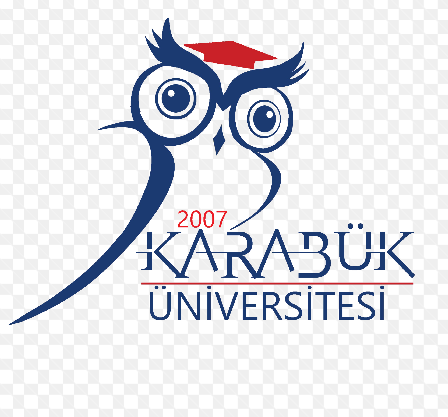 T.C. Karabük ÜniversitesiBilimsel Araştırma Projeleri Koordinasyon BirimiProje İptal FormuProjenin BaşlığıProje NoProje YürütücüsüAraştırmacı(lar)Proje TürüProje Grubu(  ) Fen ve Mühendislik Bilimleri  (  ) Tıp ve Sağlık Bilimleri  (  ) Sosyal BilimlerProje Baş.-Bitiş Tarihi…../…/ 20… - …../.../20…